Please pick up a copy of the July-August Christ Church News if you do not receive one by email.Open House Afternoon tea	David and MartinSaturday 16th July	16 Raphael Road from 2.30 pmTuesday 12th July7.30pm Mothers Union We will be welcoming our speakers from AFIA - Away from It All - our local charity helping families to have short breaks.  Leaflets are available from our MU table if you are interested. Wednesday 13th July2pm  First Steps service.   If you are a family with pre-school children, please come and join in the fun.Thursday  14th July 11am Mother’s Union International Wave of Prayer Day - meet at Church at 11.00 am followed by a shared lunch in the Choir Vestry.  Please bring along a plate of food if you are able.No Pilgrim Group this week, the next meeting will be on Thursday 28th JulySunday 21st August will be our Church Family BBQ. Please sign the sheet at the back of the church if you hope to come.The next Table Top Sale is on Saturday 17th September.   We are beginning to take bookings from charities and private sellers.Please continue to support Gravesham Food Bank.Boxes in the porch and by the hall door. Remember in addition to the collection plate you can give to Christ Church using your credit card. The ‘good box’ is at the door. 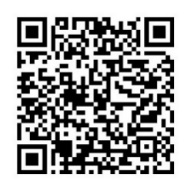 If you would like to give to the Church online you will find our giving page using this QR code.  Receiving CommunionThe chalice will now be offered to everyone – though we leave it to you to decide what is right for you. The chalice assistant will stand to right side of the priestWhen you receive the bread, eat it at once, if you wish to receive the wine move to the chalice assistant, if you do not please return to your seat or go to light a candle.  Please do not dunk your wafer in the wine – this leave gluten residue and also has the danger of contaminating the wine through contact with finger tips.CHRIST CHURCHMilton-next-Gravesendwww.christchurchgravesend.org.ukVicar: The Revd Dr Andrew Daveyvicar@christchurchgravesend.com01474 35264310th July 20224th Sunday after Trinity8am Holy Communion 10am Parish Eucharist (followed by refreshments)God’s Gang will meet during the service.6pm Evensong for Sea SundayTHIS MORNING’S HYMNS 16  All hail the power375  King of glory733 When God almighty 584 Rock of ages  412 Lord Jesus think on me736 When I needed a neighbourMorning Prayer 8.30am   Tuesday, Thursday and Friday in church or on zoom (link on the Coming soon page on the website) Not Monday this week.Wednesday 	10am Holy Communion 		  5pm Evening PrayerNEXT SUNDAY 10th July Fifth Sunday after Trinity 8am Holy Communion 10am Parish Eucharist Theme: One more step… We will be marking the end of the school years and looking forward to the future. We will be admitting two young people to holy communion. (followed by refreshments) Please pray forThe people of Ukraine, Afghanistan All who work on the river and seaLifeboats and those who keep the water safeThe next Bishop of Rochester: Jonathan GibbsPlease remember those who have died recently and those who mourn them.(The daily prayer calendar can be found in the monthly Christ Church News)